Velika Gorica, 20. prosinca  2021.g.KLASA: 003-06/21-01/06URBROJ:238-49-31-21-01P O Z I Vza  3. sjednicu Školskog odbora  Umjetničke škole  Franje Lučića, koja će se održati u četvrtak, 23. prosinca 2021. g.,  s početkom u 12,00  sati. Sjednica će se održati  u prostoru škole.Za sjednicu predlažem sljedeći Dnevni red:Usvajanje zapisnika sa prošle sjednice Školskog odboraSuglasnost Školskog odbora o zasnivanju radnog odnosaUsvajanje  prijedloga Financijskog plana za razdoblje 2022. – 2024.godineRaznoMolimo Vas da se sjednici odazovete, a u slučaju spriječenosti obavijestite školu.Predsjednik Školskog odbora:Tomislav Špoljar,prof.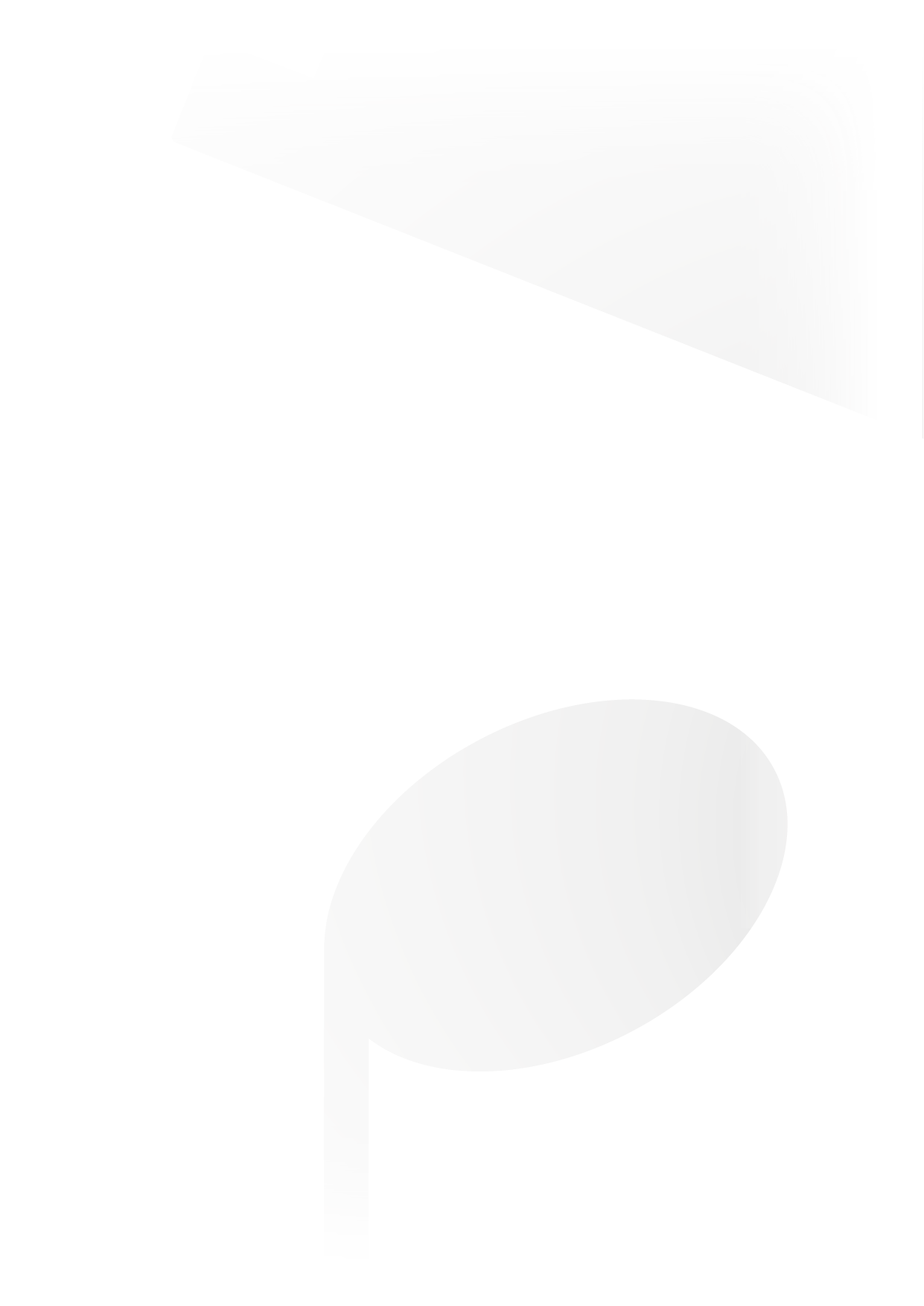 